Your Lock Your Life!Every time we repair a piece of equipment, enter a chest to do a wash-up, or drive onto a trailer that is connected to the tractor we need to follow the LOTO procedures for the task.  Doing LOTO correctly not only protects you but could also protect the people around you!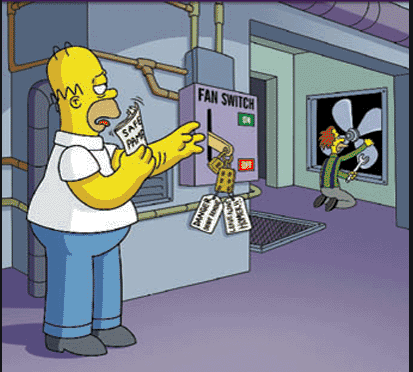 